Thanksgiving Community Dinner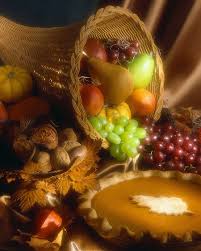 Come join us for an old fashioned Thanksgiving Dinner on Wednesday November 23 at Gerrardstown Presbyterian Church Fellowship Hall from 4:30pm-6:30pm. Eat in or carry out will be available. Everyone is welcome! To ensure we have enough for everyone please call 304-229-2316 and leave your name and how many will be coming to eat or how many carry out orders you will need.God bless you and Happy Thanksgiving!